Findest du alle 8 Begriffe? * Sie können senkrecht (links nach rechts) oder waagerecht (untereinander) stehen * Kastanien, Blatt, Regen, Ferien, kalt, Laub, Eichel, NüsseBLAT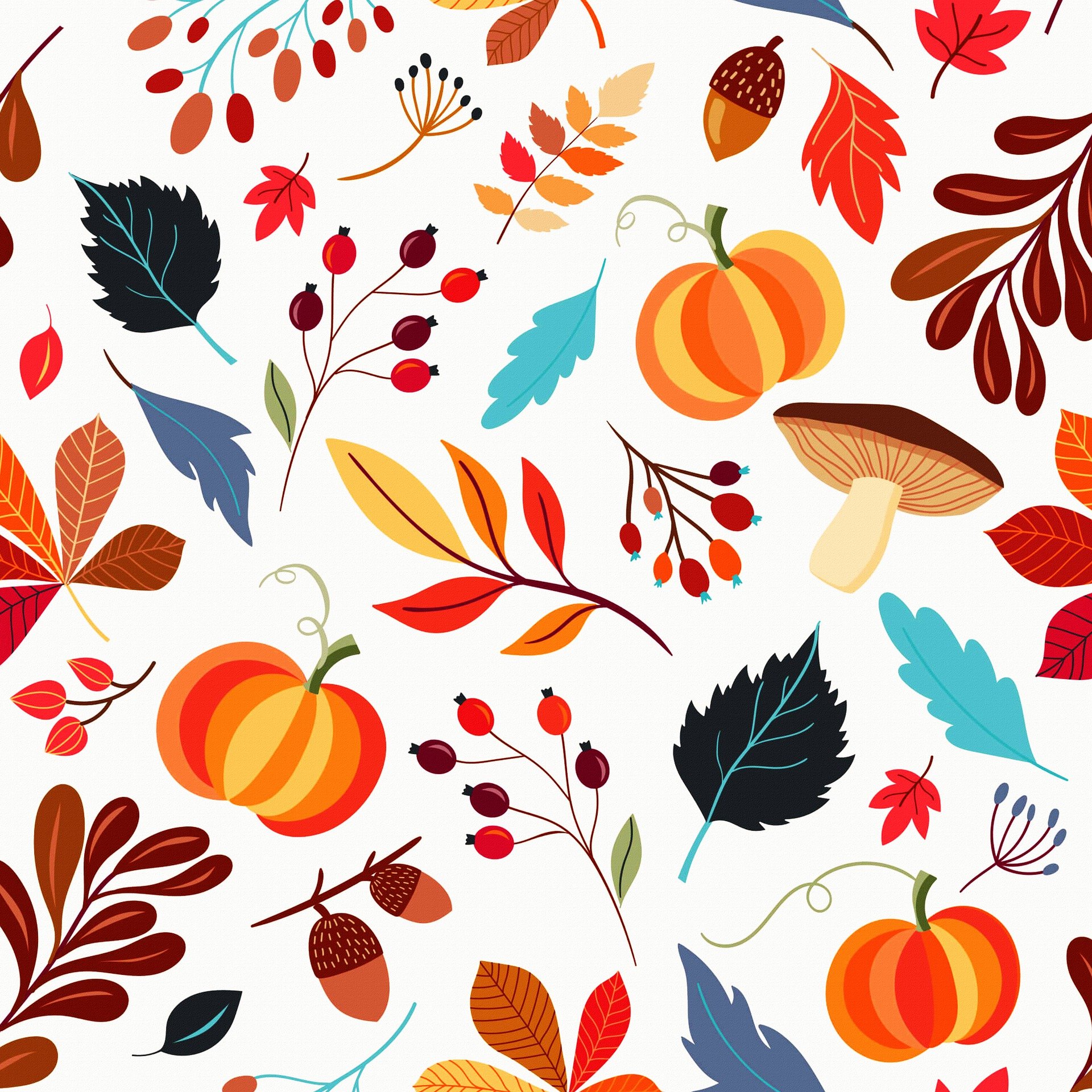 TTZWKRMNBJKPLUIEWFERIENRSGNAYXFILRTEÜXPOLCKUZNSYXCSHQWHJSEAKMEOPLOEWRATLAUBIWGTLOKMBVHKASTANIENC